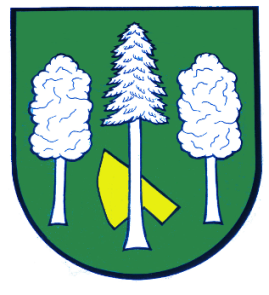 Hlášení ze dne 13. 03. 20231) Obec Daskabát Vás srdečně zve na již XV. ročník Krále daskabátské slivovice.Akce se koná v sobotu 18. 03. 2023 na sále Na Hřišti ve 14:00 hodin (sál otevřen 
od 13:30 hodin). Vstupné je 100 Kč – v ceně vstupného je talíř zabíjačkových dobrot.Soutěžní vzorek můžete do 17. 03. 2023 donést na obecní úřad – minimální množství 250 ml s označením druhu a síly. Za účasti poroty proběhne košt s vyhlášením vítěze. 
Po skončení soutěže bude veřejný košt všech vzorků.2) Pojízdná prodejna ROSNIČKA oznamuje občanům, že do naší obce se svojí prodejnou přijede v úterý 14. 03. 2023 v 10:45 hodin na místo Daskabát "u bývalých potravin" a v 11:15 hodin na místo Daskabát  "horní zastávka". Bude prodávat obvyklý sortiment krmiv pro domácí a hospodářská zvířata, drogistické potřeby a základní potraviny.3) Drůbežárna Prace bude ve středu 15. 03. 2023 ve 12:15 hodin u obecního úřadu 
prodávat: kuřice a kohouty různých barev za 250 Kč, roční slepice za 120 Kč, krmivo 
pro drůbež a králíky a vitamínové doplňky. Dále pak budou vykupovat králičí kožky - cena 15 Kč/ks.